KLASA: 024-01/22-01/54URBROJ: 2170-30-22-01-2Omišalj, 11. studenog 2022.IZVJEŠĆE O PROVEDENOM SAVJETOVANJU SA ZAINTERESIRANOM JAVNOŠĆUPREDMET SAVJETOVANJA: Nacrt odluke o privremenoj zabrani izvođenja radova
na području općine Omišalj u 2023. godiniSukladno članku 11. Zakona o pravu na pristup informacijama (“Narodne novine” broj 25/13 i 85/15), provedeno je savjetovanje sa zainteresiranom javnošću o Nacrtu odluke o privremenoj zabrani izvođenja radova na području općine Omišalj u 2023. godini, u razdoblju od 11. listopada do 10. studenog 2022. godine.Tijekom trajanja savjetovanja nije pristigla niti jedna primjedba/prijedlog.						 	Savjetnica za pravne poslove			                          Sonja Čubranić, v.r.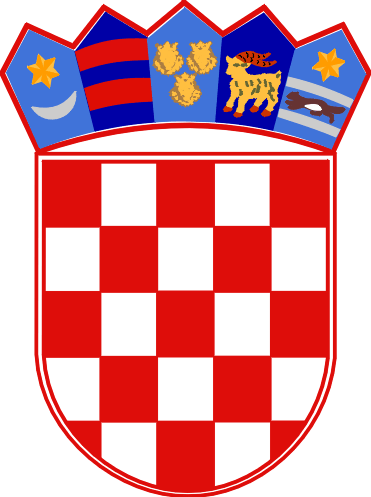 REPUBLIKA HRVATSKAPRIMORSKO-GORANSKA ŽUPANIJAOPĆINA OMIŠALJUPRAVNI ODJEL